В целях определения местоположения границ образуемых и изменяемых земельных участков, с учетом протокола публичных слушаний и заключения о результатах публичных слушаний, в соответствии с Градостроительным кодексом Российской Федерации, решением Совета депутатов города Новосибирска от 24.05.2017 № 411 «О Порядке подготовки документации по планировке территории и признании утратившими силу отдельных решений Совета депутатов города Новосибирска», постановлением мэрии города Новосибирска от 20.10.2017 № 4765 «О проекте планировки и проектах межевания территории центральной части города Новосибирска», руководствуясь Уставом города Новосибирска, ПОСТАНОВЛЯЮ:1. Утвердить проект межевания территории квартала 010.04.04.04 в границах проекта планировки центральной части города Новосибирска (приложение).2. Департаменту строительства и архитектуры мэрии города Новосибирска разместить постановление на официальном сайте города Новосибирска в информационно-телекоммуникационной сети «Интернет».3. Департаменту информационной политики мэрии города Новосибирска в течение семи дней со дня издания постановления обеспечить опубликование постановления.4. Контроль за исполнением постановления возложить на заместителя мэра города Новосибирска – начальника департамента строительства и архитектуры мэрии города Новосибирска.Устьянцева2275462ГУАиГПриложениек постановлению мэриигорода Новосибирскаот 30.03.2018 № 1131ПРОЕКТмежевания территории квартала 010.04.04.04 в границах проекта планировки центральной части города НовосибирскаЧертеж межевания территории (приложение)._____________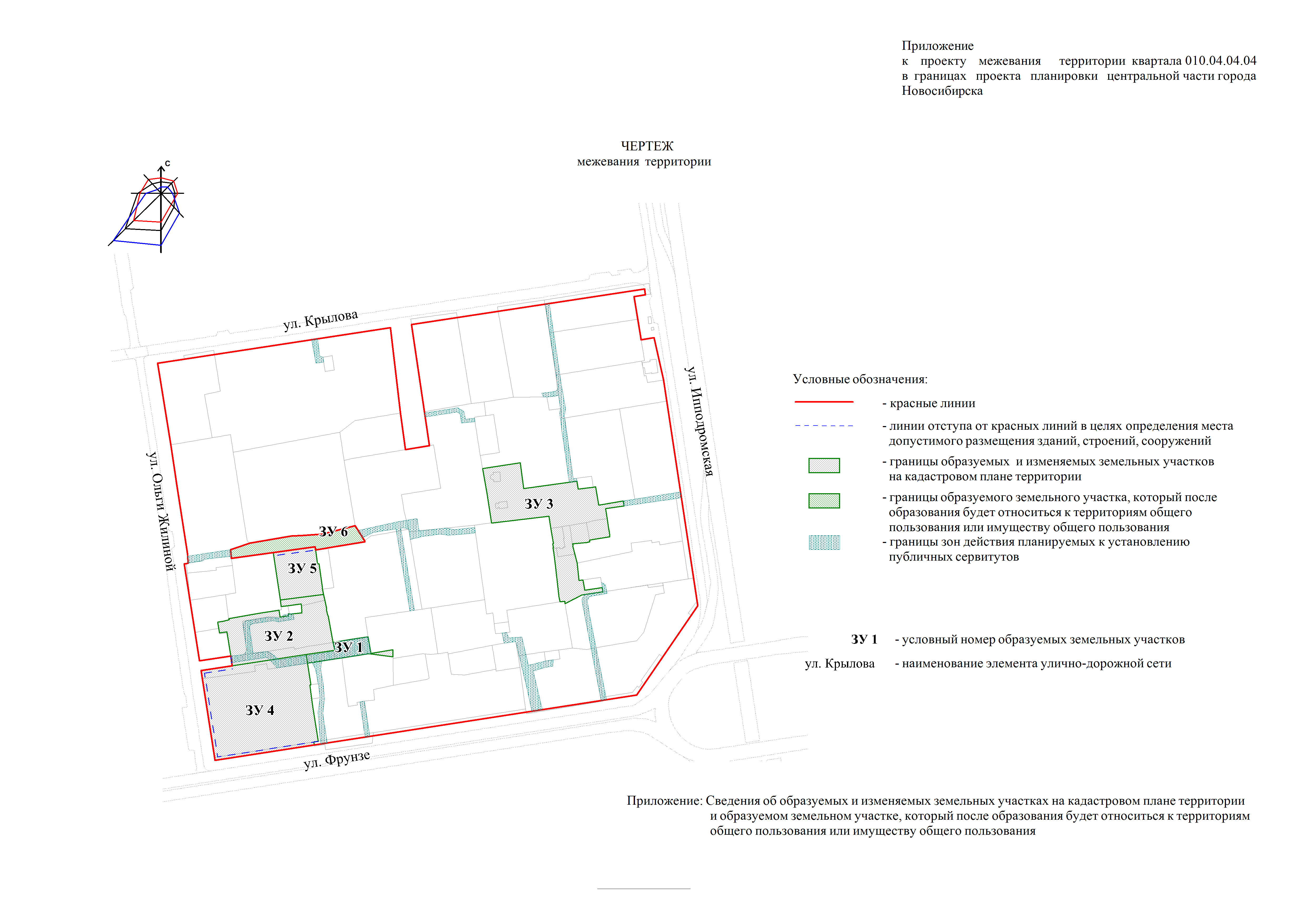 Приложениек чертежу межевания территории квартала 010.04.04.04 в границах проекта планировки центральной части города НовосибирскаСВЕДЕНИЯоб образуемых и изменяемых земельных участках на кадастровом плане территории и образуемом земельном участке, который после образования будет относиться к территориям общего пользования или имуществу общего пользования_________________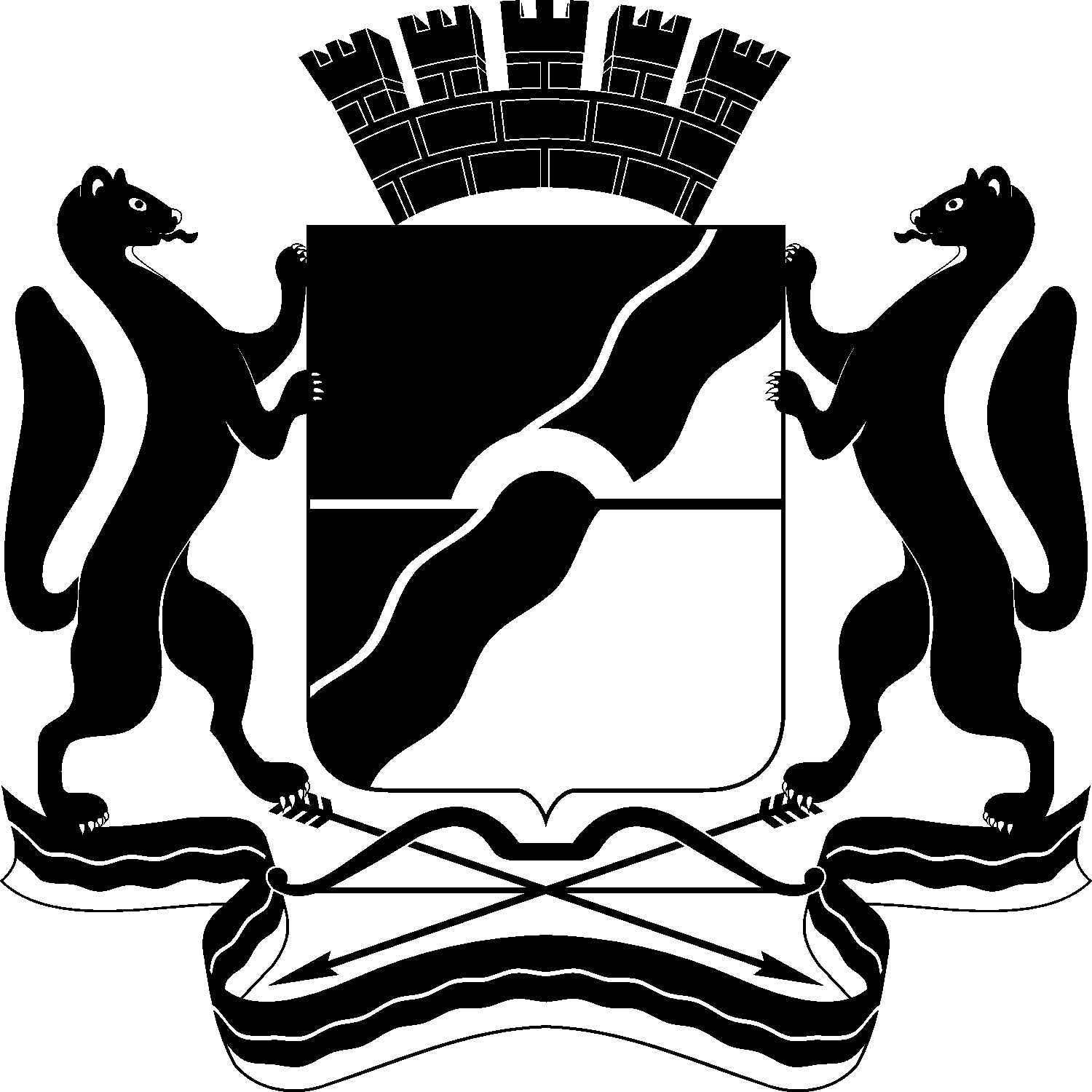 МЭРИЯ ГОРОДА НОВОСИБИРСКАПОСТАНОВЛЕНИЕОт  	  30.03.2018		№      1131    	О проекте межевания территории квартала 010.04.04.04 в границах проекта планировки центральной части города НовосибирскаИсполняющий обязанностимэра города НовосибирскаГ. П. ЗахаровУсловный номер земельного участка на чертежеУчетный номер кадастрового кварталаВид разрешенного использования образуемого земельного участка в соответствии с проектом планировки территорииПлощадь образуемого и изменяемого земельного участка и его частей, гаАдрес земельного участка12345ЗУ 154:35:101251Коммунальное обслуживание0,0846Российская Федерация, Новосибирская область, город Новосибирск, ул. Ломоносова, 57бЗУ 254:35:101251Многоэтажная жилая застройка (высотная застройка); коммунальное обслуживание; общественное управление; деловое управление; гостиничное обслуживание0,4742Российская Федерация, Новосибирская область, город Новосибирск, ул. Ломоносова, 55ЗУ 354:35:101251Дошкольное, начальное и среднее общее образование0,6647Российская Федерация, Новосибирская область, город Новосибирск, ул. Державина, 57ЗУ 454:35:101251Образование и просвещение0,8716Российская Федерация, Новосибирская область, город Новосибирск, ул. Ломоносова, 56ЗУ 554:35:101251Образование и просвещение0,1900Российская Федерация, Новосибирская область, город Новосибирск, ул. Ломоносова, 55/5ЗУ 654:35:101251Земельные участки (территории) общего пользования0,1638Российская Федерация, Новосибирская область, город Новосибирск, ул. Державина, 51 а